Siatka na motyle - rozbudź pasję odkrywcyJeśli pragniesz spędzać aktywnie czas ze swoją pociechą, rozpocznij zabawy na świeżym powietrzu. Pomogą rozbudzić pasje malucha i rozmiłują go w świecie przyrody. Poznawajcie otaczający krajobraz empirycznie. Zamiast nudnych książek i podręczników, wybierzcie się na spacer i spotykajcie nowe gatunki roślin i zwierząt.Motyle - ulubione owady dziewczynekPodczas każdej wyprawy przyciągają spojrzenia każdej małej eksploratorki. Motyle, o skrzydłach z pięknymi, kolorowymi wzorami, cieszą oko i stanowią symbol piękna dla każdej młodej damy. Skrzydła owada tworzy niezwykle delikatna błona więc łapanie ich w dłonie mogłoby go uszkodzić. Zamiast tego wybierz dla swojej pociechy siatkę na motyle. Dzięki niej bezpiecznie ujmie go w locie, bez obaw o przypadkowe zgniecenie delikatnych tkanek.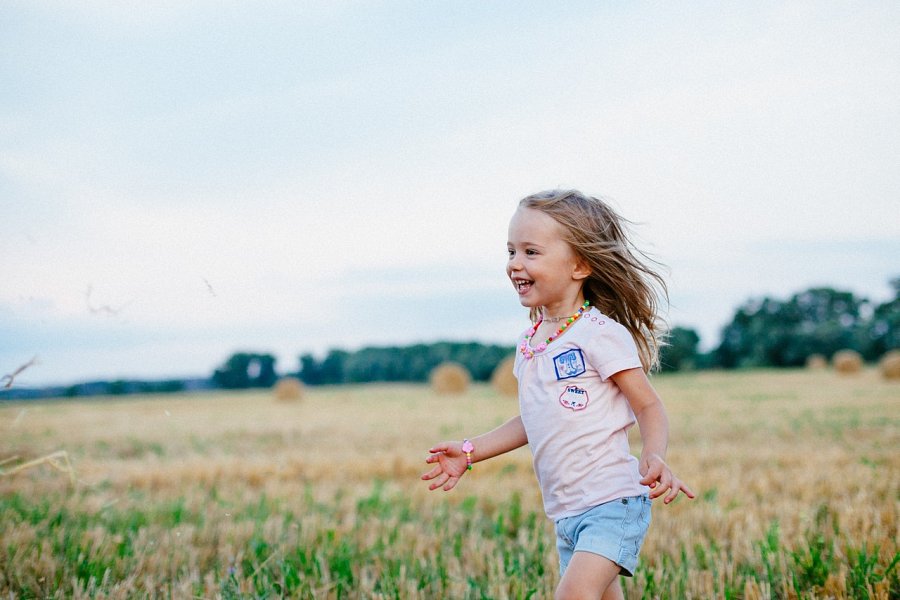 Siatka na motyle- gwarancja świetnej zabawyZabierzecie ją na wakacje, wypad za miasto i leśne wycieczki. Siatka na motyle z o delikatnym splocie pozwala szybko i bezpiecznie schwytać owada. Przy jej pomocy maluch szybko pozna wszystkich skrzydlatych mieszkańców w okolicy. Piękna, tęczowa i bezpieczna dla owadów. Dzięki niej nauczysz malucha nie tylko najważniejszych gatunków, ale przede wszystkim - uwrażliwisz na potrzebę dbania o środowisko. Sprawdź już dziś to niewielkie akcesorium w naszym sklepie internetowym i ciesz się ze wspólnie spędzanych chwil. Wycieczka na łono natury - dlaczego nie! Spraw frajdę pociesze i eksploruj okolicę!